         一年级《在线课堂》学习单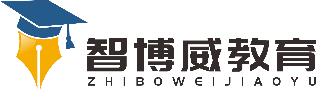 班级：        姓名：单元数学 1年级上册第8单元课题5.解决问题（二）温故知新1、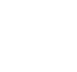 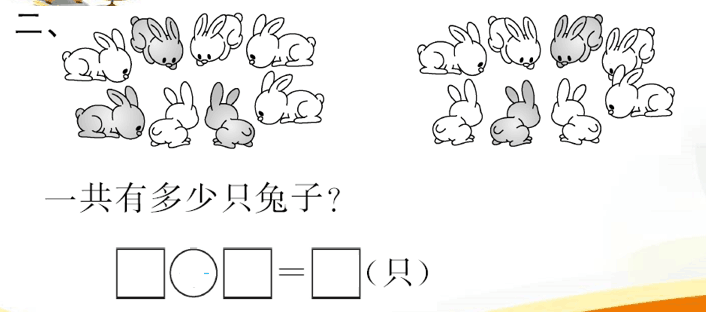 自主攀登2、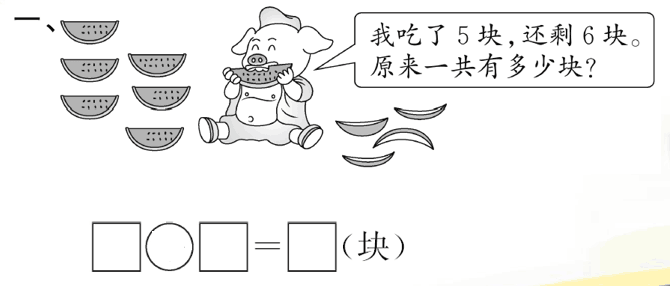 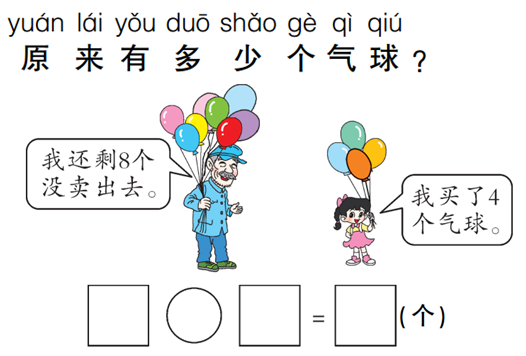 3、稳中有升4、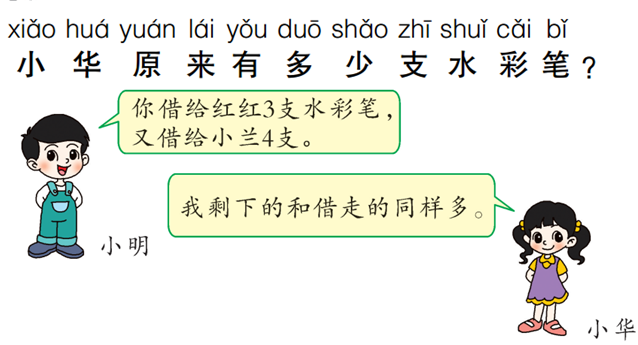 说句心里话